Publicado en  el 09/11/2016 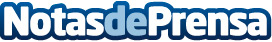 Google Pixel, el nuevo y actualizado teléfono de GoogleGoogle con el lanzamiento de Google Pixel pretende crear "el Android para todos" siendo un teléfono libre de compromisosDatos de contacto:Nota de prensa publicada en: https://www.notasdeprensa.es/google-pixel-el-nuevo-y-actualizado-telefono_1 Categorias: Telecomunicaciones Marketing Dispositivos móviles Innovación Tecnológica http://www.notasdeprensa.es